Caiet de sarcinipentruProiectarea soluției tehnice in vederea implementarii proiectului"Romanian Electronic Systemfor interconnectionof National Trade Register Office with BRIS"“ Sistemul Electronic Romanesc pentru interconectarea ONRC cu BRIS”AUTORITATEA CONTRACTANTĂ: Oficiul National al Registrului Comertului (ONRC)Proiect:  Sistemul Electronic Roman pentru interconectarea Oficiului National al Registrului Comertului cu Business Registers Interconnection System Acronimul proiectului: BRISFinanțarea proiectului: Fonduri europene.Prezentare generalaOficiul National al Registrului Comertului (O.N.R.C.) este institutia publica, cu personalitate juridica, organizata in subordinea Ministerului Justitiei, finantata integral de la bugetul de stat, a carei activitate este reglementata de prevederile Legii nr. 26/1990 privind registrul comertului, republicata cu modificarile si completarile ulterioare.Dintre functiile pe care Oficiul National al Registrului Comertului le indeplineste amintim:Functia de tinere a registrului comertului;Functia de eliberare de inscrisuri si de informare;Functia de arhivare a inscrisurilor in baza carora se efectueaza inregistrarile in registrul comertului;Functia de asistenta pentru persoanele fizice si juridice supuse inregistrarii in registrul comertului;Functia de editare si publicare a Buletinului procedurilor de insolventa.In ceea ce priveste serviciile oferite de O.N.R.C., acestea pot fi grupate astfel:Asistenta acordata persoanelor interesate pentru inregistrarea in registrul comertului;Identificarea unei firme (cod unic de inregistrare, denumire, sediu);Statistici structurate pe diferite criterii;Informatii privind evolutia firmei de la inregistrare pana la zi;Confirmarea inexistentei unei firme sau constatarea radierii.Datacenterul ONRC gazduieste baza de date care reprezinta nucleul sistemului informatic ce asigura functia principala a Oficiului – mentinerea calitatii datelor si functionalitatii registrului comertului. In acest moment, Sistemul Informatic Registrul National de Afaceri este un sistem IT modern si capabil din punct de vedere tehnologic, care raspunde cu succes activitatii regulate efectuate de catre Oficiul National al Registrului Comertului din Romania si, de asemenea, este in conformitate cu standardele actuale europene in domeniu. La baza sistemului existent se afla baza de date Oracle RAC Cluster consolidata, care opereaza datele replicate din toate cele 42 de oficii regionale din Romania si ofera informatii valoroase entitatilor locale si cetatenilor.Prezentarea sistemului informatic integrat al ONRCPrezentul paragraf contine informatii despre infrastructura informatica a ONRC.Începând cu data de 06 februarie 2012, ONRC utilizează la nivel naţional, atât la sediul central, cat si la sediile celor 42 de oficii ale registrului comerţului de pe lângă tribunale (ORCT) organizate în subordinea ONRC, inclusiv sediile birourilor teritoriale care funcţionează pe lângă ORCT, un nou sistem informatic integrat, pentru asigurarea de servicii on line destinate comunităţii de afaceri prin intermediul unui portal dedicat.Sistemul informatic integrat ONRC este rezultatul proiectului “Servicii on-line (de e-Guvernare) oferite de ONRC pentru comunitatea de afaceri prin intermediul unui portal dedicate”, derulat in perioada 2009 - 2012, scopul fiind acela de a crea beneficii atât pentru utilizatori (cetăţeni şi mediul de afaceri), cât şi pentru administraţia publică. Beneficiarii direcţi ai proiectului sunt reprezentaţi de următoarele categorii:Solicitanţii de servicii publice: persoane juridice  - servicii destinate mediului de afaceri - “Government to Business” (G2B); persoane fizice - servicii destinate persoanelor fizice - “Government to Citizen” (G2C) instituţii publice - servicii destinate institutţilor guvernamentale - “Government to Government”  (G2G)Instituţiile publice colaboratoare, cu care ONRC dezvoltă relaţii de tip G2G Beneficiarii indirecţi ai proiectului sunt următorii: Administraţia publică, datorită eficientizării furnizării serviciilor publice şi contribuţiei proiectului la reducerea birocraţiei;Angajaţii companiilor, datorită eliminării timpului alocat deplasării la sediile ONRC precum şi reducerii costurilor aferente utilizării serviciilor instituţiei.Oferta de servicii a ONRC în raport cu segmentele mai sus menţionate este după cum urmează:Servicii destinate mediului de afaceri (G2B)Înregistrarea tuturor persoanelor juridice supuse obligaţiei de înregistrare, a persoanelor fizice autorizate şi asociaţiiilor familiale, care desfaşoară activităţi economiceÎnscrierea de menţiuni pentru toate persoanele juridice, persoane fizice autorizate şi asociaţii familiale, care au fost supuse înregistrăriiEliberarea de certificate constatatoare, extrase de registru şi alte înscrisuri pentru comercianţiEditarea Buletinului Procedurilor de Insolvenţă în care se publică citaţiile, convocările şi notificările actelor de procedură efectuate de instanţele judecătoreşti, practicienii în insolvență și alte persoane interesateFurnizarea de statistici cu privire la comercianţi Punerea la dispoziţie de informaţii legale despre firme din registrul central al comerţuluiAsigurarea liberului acces la informaţii de interes public.Servicii destinate instituţiilor guvernamentale (G2G)Colaborarea cu autorităţile şi instituţiile publice responsabile pentru elaborarea, actualizarea şi utilizarea unor nomenclatoare unitare pe plan naţionalColaborarea cu autorităţile şi instituţiile publice implicate în constituirea şi autorizarea funcţionării comercianţilor, pentru simplificarea procedurilor specificeObţinerea şi asigurarea evidenţei acordurilor privind folosirea denumirii firmeiEditarea Buletinului Procedurilor de Insolvenţă în care se publică citaţiile, convocările şi notificările actelor de procedură efectuate de instanţele judecătoreşti, practicienii în insolvență și alte persoane interesatePunerea la dispoziţie de informatţi legale despre firme din registrul central al comerţuluiFurnizarea de statistici cu privire la comercianţiAsigurarea liberului acces la informaţii de interes public.Servicii destinate persoanelor fizice (G2C)Punerea la dispoziţie de informaţii legale despre firme din registrul central al comerţuluiFurnizarea de statistici cu privire la comercianţiAsigurarea liberului acces la informaţiile de interes public.Prin intermediul portalului de servicii online se asigură următoarele servicii:Secţiunea G2B şi G2C:Servicii on-line specifice Registrul Comerţului Informarea iniţială on-line a solicitanţilor despre categoriile de informaţii/ servicii furnizate de ONRC;Asistenţa acordată solicitanţilor prin intermediul portalului;Formulare accesibile on-line;Atenţionarea comercianţilor privind situaţia firmei;Furnizarea de informaţii on-line cu privire la stadiul dosarului;Publicarea lunară a publicaţiilor statistice de sinteză;Publicitatea pe internet a informaţiilor / documentelor prevăzute de lege;RECOM on-line - furnizarea de informaţii la zi din bazele de date privind comercianţii înregistraţi la Registrul Comerţului – cu un grad de complexitate ridicat prin introducerea plăţii on-line;Verificarea şi rezervarea on-line a disponibilităţii firmei inclusiv plata on-line;Verificarea şi rezervarea on-line a disponibilităţii emblemei inclusiv plata on-line;Verificarea on-line a unicităţii sediului social şi asociatului;Completarea on-line şi offline şi transmiterea electronică a tuturor cererilor / formularelor (înmatriculări, menţiuni, depuneri situaţii financiare, cereri de informaţii şi documente etc.) utilizate în activitatea registrului comerţului, inclusiv a documentelor doveditoare şi a situaţiilor financiare, necesare pentru susţinerea cererilor, documente şi informaţii ce vor fi încărcate în baze de date specifice, utilizând tehnologii hardware şi software moderne şi performante – cu un grad de complexitate ridicat prin introducerea plăţii on-line;Furnizarea de statistici on-line personalizate, pe baza datelor înregistrate în registrul comerţului central computerizat - RCCC (informaţii la zi şi din istoric);Furnizarea de informaţii privind istoricul firmei, inclusiv plăţi on-line;Eliberarea de copii semnate electronic cu certificat digital calificat din arhiva electronică de documente constituită din dosarele comercianţilor – cu plata on-line;Plăţi on-line;Atenţionarea comercianţilor, prin mijloace electronice, asupra unor acte normative cu incidenţă în relaţia cu registrul comerţului;Actualizarea datelor de contact firmă (telefon, fax, e-mail, web-site).Servicii on-line specifice Buletinului Procedurilor de Insolvenţă (BPI)Transmiterea electronică automată din sistemul judiciar şi din alte sisteme (ex. practicieni în insolvenţă) în baza BPI, în format electronic, cu semnătură electronică, a actelor de procedură gestionate în cadrul publicării BPI şi informaţiilor din baze de date;Completarea şi transmiterea on-line, cu semnătură electronica, a formularelor, a actelor de procedură şi a informaţiilor pentru publicare în BPI, inclusiv plata on-line;Asistenţă BPI acordată solicitanţilor la completarea şi transmiterea on-line a actelor de procedură şi formularelor BPI;Transmiterea electronică automată din bazele BPI în sistemul judiciar şi în alte sisteme (ex. practicieni în insolvenţă), în format electronic, cu semnătură electronică, a dovezilor de publicare şi informaţiilor aferente;Acces on-line la informaţiile BPI gratuite prin extinderea categoriilor şi criteriilor de selectare disponibile utilizatorilor;Înştiinţarea comercianţilor, prin mijloace electronice, asupra unor acte normative cu incidenţă în relaţia cu BPI (newsletter pe adresa de e-mail, mesaj pe cont personal);Furnizare on-line a publicaţiei BPI prin extinderea criteriilor de selectare disponibile utilizatorilor, inclusiv plata on-line;Completarea şi transmiterea on-line, cu semnătură electronică, a comenzilor pentru abonament BPI şi a cererilor de furnizare informaţii, inclusiv plata on-line; Furnizarea on-line de informaţii din bazele de date ale BPI;Publicarea lunară a situaţiilor statistice de sinteză din BPI.Secţiunea G2GServicii specifice Registrul Comerţului Gestiunea denumirii de firma pentru care este nevoie de acordul Secretariatul General al Guvernului;Transmiterea electronică automată a actelor spre publicare în Monitorul Oficial;Transmiterea electronică automată a datelor şi declaraţiilor tip pe proprie răspundere către ministerele avizatoare;Transmiterea electronică automată de date către Institutul Naţional de Statistică, Garda Financiară etc. (16 instituţii)Transmiterea electronică de informaţii către Ministerul Finanţelor Publice - DGTI (date şi documente) necesare înregistrării în registrul comerţului (CUI şi informaţii din cazierul fiscal);Transmiterea electronică automată de informaţii şi înştiinţări către Administraţiile Financiare.Servicii specifice BPITransmiterea electronică automată din sistemul judiciar şi din alte sisteme (ex. practicieni în insolvenţă) în baza BPI, în format electronic, cu semnătură electronică, a actelor de procedură gestionate în cadrul publicării BPI şi informaţiilor baze de date;Completarea şi transmiterea on-line, cu semnătură electronica, a formularelor, a actelor de procedură şi a informaţiilor pentru publicare în BPI, inclusiv plata on-line;Asistenţă BPI acordată solicitanţilor la completarea şi transmiterea on-line a actelor de procedură şi formularelor BPI;Transmiterea electronică automată din bazele BPI în sistemul judiciar şi în alte sisteme (ex. practicieni în insolvenţă), în format electronic, cu semnătură electronică, a dovezilor de publicare şi informaţiilor aferente;Acces on-line la informaţiile BPI gratuite prin extinderea categoriilor şi criteriilor de selectare disponibile utilizatorilor;Furnizarea on-line a publicaţiei BPI prin extinderea criteriilor de selectare disponibile utilizatorilor, inclusiv plata on-line;Completarea şi transmiterea on-line, cu semnătură electronică, a comenzilor pentru abonament BPI şi a cererilor de furnizare informaţii, inclusiv plata on-line; Furnizarea on-line de informaţii din bazele de date ale BPI;Publicarea lunară a situaţiilor statistice de sinteză din BPI.Obiectivele specifice ale proiectului de implementare au fost:Facilitarea accesului utilizatorilor (cetăţeni, mediul de afaceri şi administraţia publică) şi creşterea celerităţii în furnizarea serviciilor prin punerea la dispoziţia acestora a serviciilor publice prin mijloace electronice, on-line, oferind un număr de 34 servicii publice on-line prin intermediul unui portal dedicat, dintre care 24 servicii publice on-line nou create în cadrul proiectului implementat;Creşterea numărului de utilizatori ai serviciilor publice on-line oferite de ONRC, estimându-se un ritm anual de creştere de 5% a numărului de utilizatori în perioada ulterioara implementării proiectului, atingându-se un procent de 25% în al cincilea an;Eficientizarea fluxului de informaţii în relaţiile cu instituţiile avizatoare şi cele guvernamentale cu care ONRC are încheiate protocoale de colaborare - 16 instituţii publice vor beneficia de reducerea timpului necesar obţinerii informaţiilor din registrul central al comertului conform acordurilor inter-instituţionale încheiate;Creşterea gradului de instruire a personalului ONRC în vederea utilizării noii infrastructuri TIC implementate, prin instruirea unui număr de 100 persoane, atât la nivel central cât şi local;Implementarea unui serviciu de plăţi on-line (e-payment) pentru gestionarea completă a serviciilor electronice comerciale oferite de ONRC, asigurându-se cel mai înalt nivel de complexitate al noului sistem informatic.;Implementarea unei infrastructuri IT&C moderne, care să deservească în mod optim derularea activităţilor specifice ONRC (ex.: creşterea performantelor şi securităţii sistemului,  monitorizarea sistemului informatic, etc.), vizându-se dotarea cu infrastructura IT&C moderna a celor 43 de locaţii în care ONRC oferă servicii publice.Activitatea instituţiei este aproape complet informatizată și este susținută 24x7 prin intermediul sistemului informatic integrat (SII) al ONRC, instituția fiind dotată cu echipamentele, produsele software şi serviciile informatice aferente necesare desfăşurării activităţii.Sistemul informatic al ONRC are, în principal, următoarele caracteristici:este suportul de baza al întregii activități desfășurate la nivel local și central al ONRC;este unitar – folosește aceeași metodologie, aceleași proceduri de lucru, nomenclatoare, structuri de date şi programe la toate oficiile registrului comertului teritoriale;furnizează direct, din datele înregistrate în registrul computerizat, actele eliberate solicitanţilor privind soluţionarea cererilor;asigură accesul partajat şi controlat la baza de date atât pentru introducerea datelor cât şi pentru furnizarea rapoartelor;este dotat cu sisteme de protecţie fiind permis accesul numai persoanelor autorizate din cadrul sistemului registrului.Sistemul informatic integrat (SII) al ONRC este un sistem cu o viziune și abordare integrată, distribuit teritorial şi ierarhizat pe 2 nivele:nivel central care asigură în timp real:centralizarea datelor înregistrate;publicarea informațiilor conform prevederilor legale; depunerea/eliberarea documentelor on-line prin intermediul portalului de servicii online;interconectarea cu alte sisteme informatice la nivel național/local (G2G);administrarea la nivel teritorial;nivel teritorial care gestionează întregul proces de înregistrare a profesioniștilor – inclusiv comunicaţia cu alte instituţii pe plan local, în vederea efectuării înregistrărilor, eliberarea de certificate constatatoare şi furnizarea de informaţii.Sistemul informatic integrat al ONRC conţine următoarele componente:Componenta Registrul Comerţului, distribuită teritorial şi ierarhizată pe 2 nivele:nivelul central, care asigură centralizarea, corelarea şi administrarea informaţiilor de la nivel teritorial, în termen de 48 ore de la înregistrare;nivelul teritorial, care gestionează întregul proces de înregistrare a comercianţilor – inclusiv comunicaţia cu alte instituţii pe plan local, în vederea efectuării înregistrărilor, eliberarea de certificate constatatoare şi furnizarea de informaţii.Baza de date a registrului comerţului, la nivel local şi la nivel central, se structurează în 2 componente:baza de date cu informaţiile la zi ale persoanelor fizice şi juridice înregistrate în registrul comerţului, supusă frecvent interogărilor şi prelucrărilor statistice;baza de date de arhivă conţinând istoricul firmei cu datele iniţiale de la înmatriculare şi toate menţiunile ulterioare, supusă interogărilor şi prelucrărilor statistice.Componenta Registrul Litigiilor, care este un sistem centralizat, utilizat la nivel naţional de ONRC şi ORCT-uri.Componenta Buletinul Procedurilor de Insolvenţă, care este un sistem centralizat, utilizat la nivel naţional de ONRC şi ORCT-uri.Pe lângă componentele descrise, la nivel central există şi următoarele sub-sisteme:Sistemul de arhivare electronică (SAE) a documentelor, cuprinzând imaginea în format electronic (.PDF) a cererilor de înregistrare şi a documentelor care au stat la baza înregistrărilor care sunt scanate şi indexate la nivel local şi apoi transmise la nivel central; acest sistem este supus interogărilor utilizatorilor din ORCTBazele de date financiar contabile şi pentru managementul resurselor umane sunt formate din două componente:componenta "resurse umane şi calcul salarii" se constituie numai la nivel central şi este formată din înregistrări în tabele FOXPRO care sunt supuse prelucrărilor şi interogărilor, generându-se documente, declaraţii către autorităţi şi către ordonatorul principal de credite, precum şi diverse statistici în format DOC şi XLS. Componenta "resurse umane" are o subcomponenta ce include foaia colectivă de prezenţă care se generează local şi se transmite la sediul central;componenta "financiar contabilă" se constituie din subcomponente la nivel local unde se realizează înregistrarea încasărilor şi facturarea clienţilor în baza notelor de calcul, evidenţa materialelor, obiectelor de inventar şi mijloacelor fixe, înregistrarea diverselor documente şi a plăţilor între subunităţi, şi se generează balanţa de verificare. Baza de date este transmisă la sediul central unde se verifică datele înregistrate, se centralizează balanţele de verificare şi se generează documente, declaraţii către autorităţi şi către ordonatorul principal de credite, se fac plăţi pentru furnizori, precum şi pregătirea de statistici în format DOC şi XLS.Sistemul este dezvoltat pe tehnologii Oracle şi Java. Aplicaţiile care fac parte din Sistemul Informatic Integrat al ONRC (SII) sunt următoarele:Registratura Locaţie (REG)Registrul Litigiilor (RL)Registrul Comerţului (RC)Buletinul Procedurilor de Insolvenţă (BPI)Portalul Serviciilor Online al instituţiei ONRC (include servicii online RC şi BPI)Nomenclatoare (centrale – RC+RL, BPI şi locale)Taxe (TAX)Publicare date pentru alte instituţii (prin intermediul portalului)Sistem de securitate internă (central şi local) şi externă (Aplicația Centralizată de Management Utilizatori - ACMU)Raportare AnaliticăAria de acoperire geografică şi funcțională a sistemului informatic al ONRCLocatiile, sistemele si aplicatiile care fac parte din Sistemul Informatic Integrat sunt următoarele:Locatii:Sediul central al ONRC BucurestiSediile ORCT din tara si din Bucuresti (42 locatii)Birourile teritoriale ale ORCTAplicatii SII:Registratura Locatie (RG)Registrul Litigiilor (RL)Registrul Comertului (RC)Buletinul Procedurilor de Insolventa (BPI)Portalul Serviciilor Online al institutiei ONRCNomenclatoare(centrale – RC+RL, BPI si locale)TaxePublicare date catre alte institutiiSistem de securitate interna (central si local) si externa (Aplicatia Centralizata de Management Utilizatori - ACMU)Raportare AnaliticaAlte aplicatii istorice (implementate anterior proiectului e-Guvernare):Casierie – aplicatie ce ruleaza la nivel central si local (FOXPro)CAPTIVA – aplicatie de arhivare ce ruleaza la nivel local si central (EMC Captiva)SAE (Sistemul de Arhivare Electronica) – aplicatie ce ruleaza la nivel central (WebSphere AS, DB2 Content Manager, Java, UDB DB2)Clienti/ facturi – aplicatie din suita ERP ce ruleaza la nivel central si local (FOXPro) si care administreaza din punct de vedere contabil clientii ONRC generand facturi si monitorizand stadiul acestor facturi.Aplicatii externe:Obtinere CUI – MFPObtinere cazier fiscal – MFPMonitorul OficialECRIS - MJSEN - „Platformă pentru integrarea serviciilor de e-guvernare în Sistemul Electronic Naţional” din cadrul Ministerului Comunicaţiilor şi Societăţii Informaţionale reprezentate de PCU şi OneStopShopLista practicieni in insolventa – UNPIRAutoritati certificate digitale calificareInfrastructura hardwareÎn fiecare ORCT funcţionează reţele locale proprii, cablare structurată voce-date, în general.Principalele echipamente din dotarea fiecărui ORCT:LANdouă servere de baze de date cu sisteme de operare Linux (RedHat, Fedora etc.), Samba şi emulator Novell (MARS NWE);un server de comunicaţii (Internet) cu sistem de operare Linux (RedHat, Fedora etc.) pe care sunt instalate: server de mail, proxy, server HTTP etc.;un server/o staţie de lucru dedicat/dedicată cu sistem de operare Windows Server/Windows XP pentru sistemul de arhivare electronică a documentelor;staţii de lucru cu sistem de operare Windows XP Professional şi Windows Vista Ultimate, Windows 7, Windows 8.x;echipamente de reţea (dulapuri de conexiuni, switch-uri);echipamente de comunicaţie (routere CISCO);alte echipamente: imprimante, scanere, inscripţionatoare DVD, switch-uri KVM, copiatoare etc.        DMZInfrastructura SIILa sediul ORCT este implementată o arhitectura bazată pe un firewall (un cluster cu 2 noduri), care împarte reţeaua în trei zone:zona demilitarizată (DMZ) – în care sunt amplasate echipamentele SII; reţeaua internă care cuprinde serverele interne (file servere şi baze de date), staţii de lucru, imprimante, scanere, echipamente active de reţea (switch-uri) – care nu sunt accesibile din exterior sau din ORCT, ci numai din reţeaua internă, având adrese IP din clase private;zona reţelei virtuale private (VPN) a sistemului registrului comerţului.La sediul central al ONRC există o reţea locală proprie, cablare structurată voce-date, cat. 6. Principalele echipamente din dotarea ONRC sunt următoarele:LAN si DMZservere de reţea locală şi baze de date cu sisteme de operare Linux (RedHat) şi SGBD FoxPro şi Oracle;servere care asigură servicii Internet şi Intranet (servere de mail, DNS, web etc.) cu sisteme de operare Linux (Red Hat);servere dedicate pentru aplicaţii/soluţii;servere de baze de date;servere pentru sistemul de arhivare electronică a documentelor;servere pentru Buletinul Procedurilor de Insolvenţă;echipamente de reţea: dulapuri de conexiuni, switch-uri;echipamente de comunicaţie (routere CISCO);staţii de lucru cu sistem de operare Windows XP Professional şi Windows Vista Ultimate, Windows 7, Windows 8.x;alte echipamente: imprimante, scanere, inscripţionatoare DVD, switch-uri KVM, copiatoare etc.         DMZ-uri SIIInfrastructura SII.La sediul central este implementată o arhitectura bazată pe un firewall (un cluster cu 2 noduri), care împarte reţeaua ONRC în mai multe zone:zona demilitarizată (DMZ) – în care sunt amplasate echipamentele (în principal servere) care trebuie să fie accesibile din exterior şi din ORCT (din Internet şi Intranet);DMZ-uri infrastructura SII;reţeaua internă care cuprinde serverele interne (file servere şi baze de date), staţii de lucru, imprimante, scanere, echipamente active de reţea (switch-uri) – care nu sunt accesibile din exterior sau din ORCT, ci numai din reţeaua internă, având adrese IP din clase private;zona reţelei virtuale private (VPN) a sistemului registrului comerţului;zona reţelei virtuale private (Extranet VPN) cu instituțiile publice;Infrastructura de comunicaţiiÎn sistemul registrului comerţului sunt instalate două tipuri de comunicaţii:în cadrul sistemului registrului comerţului: între ONRC şi ORCT precum şi cele între birourile teritoriale şi biroul ORCT de care aparţin şi ONRC;comunicaţii Internet – cu alte instituţii şi clienţi.Comunicaţiile în cadrul sistemului registrului comerţului sunt necesare, în principal, pentru:transmisia permanentă de informaţii şi documente de la ORCT către ONRC, inclusiv a informaţiilor necesare obţinerii codului unic de înregistrare (CUI) şi a cazierului fiscal de la Ministerul Finanţelor Publice (MFP);difuzarea de documente, adrese, aplicaţii, manuale etc., în special prin tehnologia web (intranet);acces la sistemul informatic integrat (SII);acces la sistemul de arhivare electronică a documentelor (SAE);intervenţii tehnice si configurări realizate de la distanţă de către Serviciul IT, DTI din cadrul ONRC, pe echipamentele din cadrul ORCT;Comunicaţiile Internet sunt necesare, în principal, pentru:acces la site-ul www.onrc.ro, la serviciile SII oferite prin portal.onrc.ro, la site-ul Buletinului procedurilor de insolvenţă www.buletinulinsolventei.ro, www.bpi.ro; schimb de informaţii şi documente cu alte instituţii;comunicarea cu furnizorii şi prestatorii de servicii;realizarea update-urilor la sisteme de operare, produse software, drivere, semnături la produsele antivirus, produse legislative, etc;acces la informaţii necesare în activitatea instituţiei;comunicarea cu clienţii serviciilor ONRC;Comunicaţiile în cadrul sistemului registrului comerţului sunt realizate prin reţeaua virtuală privata (VPN) a registrului comerţului implementată, în baza H.G. nr. 1213/2005, prin Serviciul de Telecomunicaţii Speciale. Toate comunicaţiile sunt criptate (prin protocolul IPSec) utilizând modulul de criptare din router-ele CISCO instalate în toate locaţiile.Pentru BPI şi înregistrarea hotărârilor judecătoreşti în registrul comerţului, altele decât cele în materia insolvenţei, trebuie activată reţeaua de comunicaţii VPN – ONRC/ORCT – instanţe judecătoreşti, Ministerul Justiţiei, alte structuri din sistemul judiciar, prin STS.Fiecare locaţie are 2 conexiuni VPN :o conexiune principală, în majoritatea locaţiilor pe fibră optică;o conexiune de backup pe diferite medii de comunicaţie.La aceasta reţea virtuală privată sunt conectate şi birourile teritoriale ale ORCT.Comunicaţiile InternetSunt asigurate de diferiţi furnizori de servicii Internet, selectaţi prin licitaţii publice: ONRC are două conexiuni permanente pe fibră optică (principală şi de backup);ORCT Bucureşti are o conexiune permanentă;celelalte ORCT au conexiuni permanente pe medii fizice diferite (fibră optică, linie telefonică închiriată) cu rate de transfer optime activităţii.Birourile teritoriale nu au conexiuni Internet proprii, utilizând comunicaţiile Internet de la sediul ORCT de care aparţin.Arhitectura hardware-software ONRC – mediul de productieDiagrama urmatoare prezinta sistemele plasate in locatia ONRC, mediul de productie: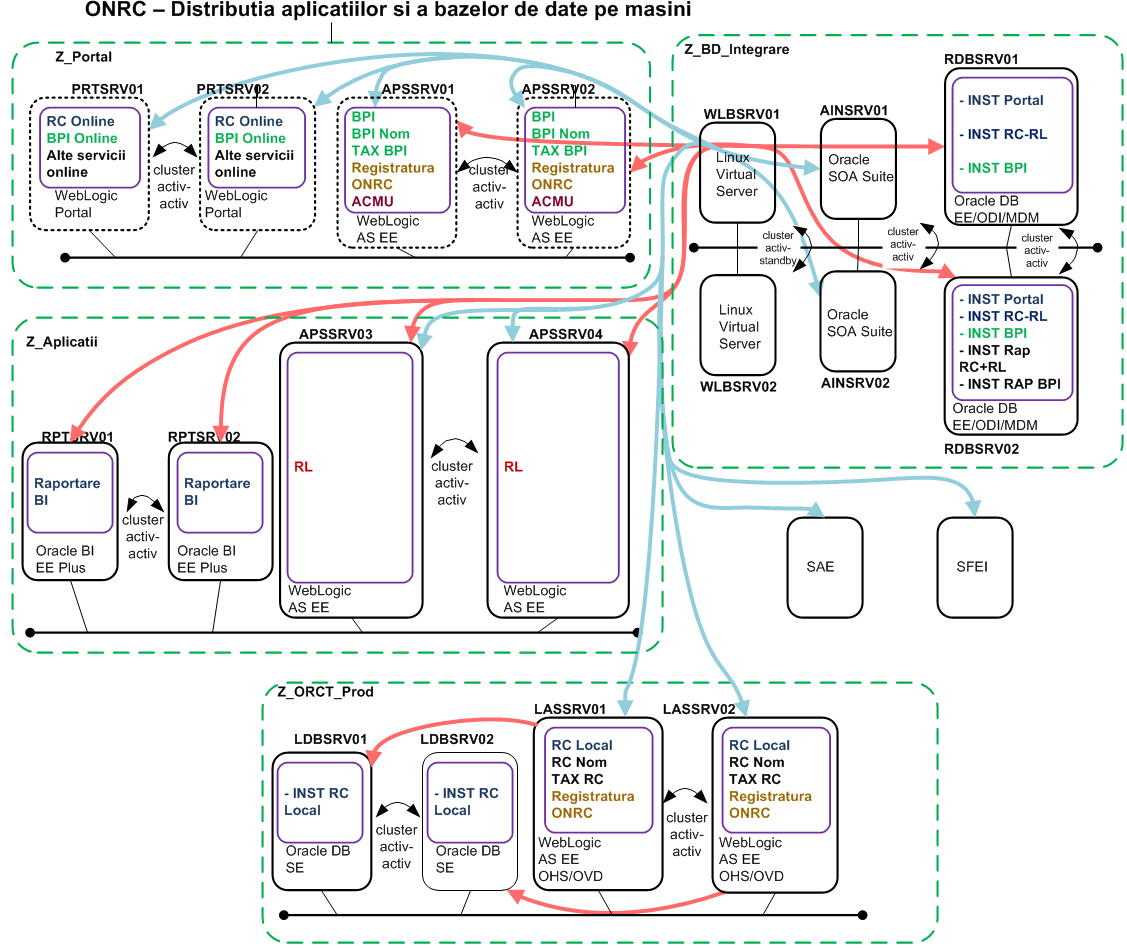 Arhitectura hardware-software ORCTB – mediul de productieDiagrama urmatoare prezinta sistemele plasate in Bucuresti, mediul de productie:Arhitectura Fizica – Locatii ORCT Medii si MiciInfrastructura Software	Aplicatii existenteÎn sistemul informatic sunt utilizate mai multe categorii de produse software.La nivelul ORCT:sisteme de operare: pe servere: Linux (RedHat, Fedora etc.) ; pe staţii de lucru – Windows XP Professional, Windows Vista, Windows 7, Windows 8.x;pachete software antivirus pe fiecare staţie de lucru şi pe serverul de mail;pachete de tip Office: MS Office, Open Office;EMC Captiva – pentru sistemul de arhivare electronică a documentelor;alte pachete software pe staţii de lucru: Adobe Acrobat Standard (pentru semnare electronică a documentelor pdf), Total Commander, Win Rar, Corel Draw etc.La nivelul ONRC:sisteme de operare: pe servere: IBM AIX cu HACMP, Linux (RedHat, Fedora etc.) cu Samba şi emulator Novell Mars Nwe, Windows 2000 Server, Windows 2003 Server; pe staţiile de lucru: Windows XP Professional, Windows Vista, Windows 7, Windows 8.x;servere de baze de date (sisteme de gestiune de baze de date): Oracle Database 11g, Oracle RAC, IBM DB2, IBM DB2 Content Manager (ultimele două pe serverele de la sistemul de arhivare electronică a documentelor;servere web: apache, IBM HTTP server;servere de aplicaţii: Oracle Application Server 11g, WAS Network Deployment, software pentru back-up sisteme;software pentru dezvoltare aplicaţii: Oracle Developer Suite;produse Quest pentru monitorizare și replicare baze de date Oracle;servere ce asigură diverse servicii Internet: sendmail, postfix, bind etc.;pachete software antivirus pe fiecare staţie de lucru şi pe serverul de mail;pachete de tip Office : MS Office, Open Office;servere pentru sistemul de arhivare electronică a documentelor: Captiva 5.x;alte pachete software pentru dezvoltare aplicaţii, procesare documente: Adobe Acrobat Standard (pentru semnare electronică a documentelor pdf), Macromedia, Adobe Acrobat Professional, produse Macromedia etc.Aplicaţiile care fac parte din Sistemul Informatic Integrat al ONRC (SII) sunt enumerate mai jos, impreuna cu infrastructura tehnologică utilizată:Registratura Locatie (RG) Nivelul de persistentaRDBMS: Oracle 11g (RAC)Nivelul aplicatieHibernate 3Hibernate annotationsSpring 3.0.5JBPM 4.4Jasper ReportsNivelul de prezentareWicket 1.4.6WEBDAVHTML/CSSWeblogic Portal 11gNivelul de integrare date si proceseOracle StreamsApache CXF WSOracle ESBMiddle TierWeblogic Server 11gRegistrul Litigiilor (RL)Nivelul de persistentaRDBMS: Oracle 11g (RAC)Nivelul aplicatieHibernate 3Hibernate annotationsSpring 3.0.5JBPM 4.4Jasper Reports 4.0.1Nivelul de prezentareOracle ADFHTML/CSSWeblogic Portal 11gNivelul de integrare date si proceseOracle StreamsApache CXF WSOracle ESBMiddle TierWeblogic Server 11gRegistrul Comertului (RC)Nivelul de persistentaRDBMS: Oracle 11g (RAC)Nivelul aplicatieIBATISSpring 3.0.5BIRT ReportsNivelul de prezentareHTML/CSSOracle ADFWeblogic Portal 11gNivelul de integrare date si proceseOracle StreamsJAX -WSOracle ESBMiddle TierWeblogic Server 11gBuletinul Procedurilor de Insolventa (BPI)Nivelul de persistentaRDBMS: Oracle 11g (RAC)Nivelul aplicatieHibernate 3Hibernate annotationsSpring 3.0.5JBPM 4.4Jasper ReportsNivelul de prezentareWicket 1.4.6WEBDAVHTML/CSSWeblogic Portal 11gNivelul de integrare date si proceseOracle StreamsApache CXF WSOracle ESBMiddle TierWeblogic Server 11gPortalul Serviciilor Online al institutiei ONRCNivelul de persistentaRDBMS: Oracle 11g (RAC)Nivelul aplicatieHibernate 3Hibernate annotationsSpring 3.0.5JBPM 4.4Jasper ReportsNivelul de prezentareSpecificatia Portlet 286 (implementarea Weblogic)Wicket 1.4.6WEBDAVHTML/CSSNivelul de integrare ata si proceseOracle StreamsApache CXF WSOracle ESBMiddle TierWeblogic Portal 11gTaxeNivelul de persistentaRDBMS: Oracle 11g (RAC)Nivelul aplicatieHibernate 3Hibernate annotationsSpring 3.0.5JBPM 4.4Jasper ReportsNivelul de prezentareWicket 1.4.6WEBDAVHTML/CSSWeblogic Portal 11gNivelul de integrare date si proceseOracle StreamsApache CXF WSOracle ESBMiddle TierWeblogic Server 11gPublicare date catre alte institutiiOracle ESBOracle 11g DatabaseSistem de securitate interna (central si local) si externa (Aplicatia Centralizata de Management Utilizatori - ACMU)Oracle Identity Manager 11gOracle Access Manager 11gOracle Web GateRaportare AnaliticaOracle Business Intelligence Suite Enterprise Edition 11gAplicatia de acces utilizatoriOracle ADFOracle Weblogic 11gOracle Database 11gReplicare masiva de date SharePlex for OracleInfrastructura tehnologică utilizată de catre SAE (Sistemul de Arhivare Electronica)WebSphere ASDB2 Content ManagerJavaUDB DB2În ONRC sunt implementate politici IT referitor la următoarele domenii:Securitatea informatiei si controlul accesului;Disponibilitatea sistemelor ;Proceduri de backup / restore;Plan de continuitate;Arhivarea datelor.Securitatea informatiei si controlul accesului Având în vedere faptul ca informaţiile registrului comerţului sunt informaţii publice, măsurile de asigurare a securităţii s-au concentrat, până în prezent, în special pe asigurarea funcţionării continue a sistemului informatic, de care depinde buna desfăşurare a activităţii instituţiei.Securitatea sistemelor informatice la nivelul ONRC este asigurată astfel:la nivel fizic – prin reguli de acces fizic la resursele IT (staţii de lucru, imprimante, echipamente active de reţea, echipamente de comunicaţie, firewall);prin implementarea unei arhitecturi a sistemului informatic care să asigure protecţie maximă la accesele din afara reţelei.la nivelul ONRC, prin intermediul unui firewall central, care împarte reţeaua ONRC în zone demilitarizate (DMZ – DeMilitarized Zone), reţea internă, respectiv zona reţelelor virtuale private (VPN și Extranet VPN);la nivelul fiecărui ORCT, prin intermediul unui firewall, care împarte reţeaua ORCT în zonă demilitarizată (DMZ – DeMilitarized Zone), reţea internă, respectiv zona reţelei virtuale private (VPN);prin controlul accesului utilizatorilor la resursele IT:controlul accesului utilizatorilor la nivelul staţiilor de lucrucontrolul accesului la serverul DNS (în DMZ);controlul accesului la serverul Internet de mail;controlul accesului la serverele web – care găzduiesc site-ul web oficial al instituţiei – www.onrc.ro, intranet.onrc.ro , portal.onrc.ro, etc (în DMZ-uri);controlul accesului la serverele de baze de date interne;controlul accesului la imprimante;controlul accesului la echipamentele active de reţea (switch-uri) şi routere;controlul accesului la firewall-uri ;prin implementarea de reguli de acces la aplicaţii şi informaţii: regulile de acces la aplicaţii şi informaţii sunt stabilite pe baza atribuţiilor angajaţilor din fişele de post;prin programe specifice instalate pe echipamente (staţii de lucru, servere) ce asigură protecţia antivirus, antispyware;prin reguli de acces implementate la nivelul firewall-urilor şi router-elor, reguli ce asigură protecţia resurselor IT şi informaţii atât în faţa acceselor din afara reţelei cât şi din interior:reguli de acces implementate la nivelul router-ului ce asigură conexiunea Internetreguli de acces implementate la nivelul firewall-urilor instalate pe staţiile de lucru.prin monitorizarea permanentă a echipamentelor şi pachetelor software ce asigură securitatea sistemelor informatice:monitorizarea funcţionării firewall-urilor;monitorizarea funcţionării router-elor;monitorizarea funcţionării pachetului antivirus pe serverul de mail (mail.onrc.ro)monitorizarea serverului pentru update-uri la produsele antivirus de pe staţii de lucru.Disponibilitatea Sistemelor / High AvailabilityAvind in vedere ca asigurarea funcţionarii continue a sistemului informatic este un obiectiv prioritar in strategia IT a ONRC, au fost implementate solutii pentru asigurarea funcţionării continue a echipamentelor critice dupa cum urmeaza:soluţii de tip cluster pentru servereechipamente de rezervă, configurate identic cu cele în funcţiune (exemplu : firewall central) ;echipamente de rezervă (în special switch-uri) ;Proceduri de Backup / RestoreLa nivelul bazelor de date politica de backup se realizeaza dupa cum urmeaza:Baze de date Oracle (utilizate de catre SII): salvarea bazelor de date Oracle se realizeaza periodic pe banda prin intermediul Tivoli Storage Manager şi pe dispozitive de tip SmartBackup cu acces rapid; procedura de backup / restore prevede atat full online si offline backup cat si salvari incrementale.Baze de date DB2 (utilizate de catre sistemul de arhivare electronica): salvarea bazelor de date DB2 se realizeaza periodic pe banda prin intermediul Tivoli Storage Manager; procedura de backup / restore prevede atat full offline backup cat si salvari incrementale.La nivelul sistemului de operare politica de backup se realizeaza dupa cum urmeaza:Pentru serverele Intel exista platforme de rezerva care pot fi utilizate pentru a inlocui o eventuala masina defectaPentru platformele AIX se utilizeaza configuratii de inalta disponibilitate care permit comutarea rapida a incarcarii de pe un nod defect pe un nod functionalContextAccesul transfrontalier limitat la informatiile referitoare la mediul de afaceri european transforma mediul de afaceri intr-unul riscant pentru consumatori si pentru partenerii de afaceri existenti sau potentiali si reduce securitatea juridica. Cooperarea transfrontaliera eficienta intre registrele europene de afaceri este, prin urmare, esentiala pentru buna functionare a pietei unice a UE. Partile interesate afectate sunt atat publicul care doreste sa acceseze informatii transfrontaliere privind societatile comerciale, precum si companiile europene, atunci cand desfasoara activitati transfrontaliere si atunci cand sunt implicate in fuziuni transfrontaliere. Mai mult decat atat, registrele comertului din UE sunt afectate de problema comunicarii reciproce, in ceea ce priveste fuziunile transfrontaliere sau sucursalele straine.Directiva 2012/17 / UE a Parlamentului si Consiliului din 13 iunie anului 2012 face necesara instituirea unui sistem de informatii care interconecteaza registrele centrale, comerciale si de companii (denumite, de asemenea, ca registrele comertului) din toate statele membre. Sistemul - numit Sistem de interconectare Registre de afaceri (BRIS) - va consta intr-o platforma centrala de servicii numita Platforma Centrala Europeana (ECP) ce va interconecta registrele comerciale ale statelor membre care vor putea folosi portalul de e-justitie ca punct european de acces electronic la informatii privind societatile comerciale.Lucrarile referitoare la proiect au inceput in 2013, cu un exercitiu amplu de colectare a cerintelor de afaceri relevante. De-a lungul anilor 2013 - 2014, statele membre au fost consultate cu privire la arhitectura propusa la nivel inalt pentru BRIS si alte elemente majore ale sistemului. In paralel, Comisia a efectuat un studiu care a analizat reutilizabilitatea elementelor dintr-o serie de initiative existente, care ar putea oferi Blocuri reutilizabile pentru BRIS. Acest studiu s-a incheiat cu o recomandare pentru utilizarea solutiei de e-Delivery pentru infrastructura de transport din BRIS.Romania, ca parte a Uniunii Europene, recunoaste pe deplin nevoia de actiune, in scopul de a face disponibile datele din Registrul National de Afaceri la nivel European.Astfel, tara noastra a adoptat Legea 152- modificarea si completarea unor acte normative in domeniul inregistrarii in registrul comertului. Aceasta are ca obiect asigurarea transpunerii prevederilor Directivei 2012/17/UE de modificare a Directivei 89/666/CE, a Directivei 2005/56/CE si a Directivei 2009/101/CE in ceea ce priveste interconectarea registrelor centrale ale comertului si ale societatilor comerciale.Portalul BRIS, care este partea centrala a proiectului ce urmeaza a fi implementat la nivel european, va facilita accesul la informatie al cetatenilor/ institutiilor cu privire la datele inscrise in registrele de afaceri din diferite tari europene, creand un mediu complex care va facilita cooperarea si dezvoltarea relatiilor de afaceri intre diferite tari europene. Pentru ca datele din registrul national de afaceri din Romania sa poata fi vizualizate de catre cetatenii/ institutiile altor state membre, este necesara crearea unui mecanism de comunicare la nivel national, care sa permita schimbul de date bidirectional cu sistemul central european. Proiectul prezentat in cadrul prezentului Caiet de Sarcini urmareste implementarea acestui Gateway national care va facilita accesul la sistemul central european si de acolo, la orice alte registre de afaceri din spatiul comunitar european, rezultand astfel un sistem complet interoperabil.Un acces transfrontalier nelimitat la informatii de afaceri in UE este un deziderat pe care Romania ca Stat Membru il intelege si este dispusa sa il sustina prin implicarea activa in proiectul de integrare BRIS.Strategia NationalaCa urmare a actiunilor comune realizate pe parcursul 2013 - 2014 de catre statele membre, Romania a inceput sa ia masuri pentru a asigura alinierea cu politicile europene. Actiunile privind BRIS fac parte din Strategia Nationala de Dezvoltare romaneasca a sistemului judiciar pentru 2015 - 2020, publicata in Monitorul Oficial nr. 19 / 01.12.2015. Prin urmare, Statul trebuie sa ia masuri pentru: "consolidarea capacitatii institutionale a Oficiului Registrului Comertului National, a sistemului Registrului Comertului si a sistemului informatic integrat al Oficiului National al Registrului Comertului" (dupa cum se mentioneaza in capitolul III - "orientari de actiune, obiectivele strategice si obiectivele specifice ". pct. B -" Consolidarea institutionala a sistemului judiciar ", pct. 3 -." Intarirea capacitatii administrative si a institutiilor din subordinea Ministerului Justitiei si a coordonarii sale ", lit. c).Strategia Nationala, care include Ministerul Roman al Justitiei ca Stat Membru si Oficiul National al Registrului Comertului ca organism de implementare pentru actiunea actuala, mentioneaza masuri precise menite sa alinieze abordarea nationala la politicile, strategiile si activitatile europene. Urmatoarele componente sunt mentionate in cadrul Strategiei Nationale:"Transpunerea Directivei 2012/17 / UE privind interconectarea registrelor centrale, ale comertului si ale societatilor";"Dezvoltarea si implementarea solutiei tehnice in vederea asigurarii aplicarii Directivei 2012/17 / UE privind interconectarea registrelor centrale, ale comertului si ale societatilor";"Dezvoltarea si implementarea de solutii pentru extinderea, optimizarea, dezvoltarea si interconectarea portalului National pentru servicii on-line si sistemului informatic integrat al Oficiului Registrul Comertului cu ECRIS pentru instante si procurori, e-justitie si altele".In plus, o lege nationala dedicata ofera mijloacele de a implementa Strategia Nationala Romana de Dezvoltare a sistemului judiciar pentru 2015 - 2020. Legea 152/2015 reglementeaza detaliile si masurile necesare Oficiul National al Registrului Comertului pentru a pune in aplicare Directiva 2012/17 / EU , si, in consecinta, solutia curenta. Proiectul “ Sistemul Electronic Romanesc pentru interconectarea ONRC cu BRIS” este un pas inainte facut in ceea ce priveste implementarea sistemului de informatii care interconecteaza registrele centrale, comerciale si ale societatilor (denumite, de asemenea, registre de afaceri) din toate statele membre mentionate in cadrul Directivei si Strategiei Nationale.Proiectul “ Sistemul Electronic Romanesc pentru interconectarea ONRC cu BRIS” este aliniata la politicile, strategiile si activitatile europene prin faptul ca Oficiul Registrului Comertului National, care actioneaza ca organism de implementare, este un membru al urmatoarelor organizatii europene relevante in domeniu, cum ar fi:European Commerce Registre Forum (ECRF) - Acesta are ca scop imbunatatirea registrelor de servicii, prin simplificarea procedurilor administrative si crearea unui cadru juridic uniform la nivel european, punand bazele unui mediu propice pentru pornirea si rularea de afaceri inovatoare. Organizatia promoveaza, de asemenea, schimbul de experiente in grupuri de lucru si dezvolta studii comparative pentru a determina cele mai bune practici, tendintele si evolutiile in domeniul inregistrarii in registrul comertului. Ca o recunoastere a valorii si evolutiei pozitive a Oficiului National al Registrului Comertului Roman, presedintia ECRF a fost atribuita Oficiului National Roman al Registrului Comertului pentru perioada 2012 - 2013;Corporate Registers Forum (IRC) este o organizatie internationala care promoveaza contactul si cooperarea dintre registrele comertului la nivel global. Forumul faciliteaza schimbul de informatii intre registre, rolul si responsabilitatile acestora, practicile operationale si de management, tehnologiile utilizate si raspunsuri la provocarile noilor tendinte pe teren. De asemenea, incurajeaza dialogul dintre membrii pentru a identifica problemele care impiedica gestionarea eficienta a inregistrarilor, mai ales dintr-o perspectiva transfrontaliera;Asociatia Internationala de Reglementare in Insolventa - (IAIR) este o asociatie internationala a organismelor cu responsabilitati in cadrul procedurilor de insolventa.Mai mult decat atat, toata activitatea Oficiului National Registrului Comertului si actiunile sale sunt efectuate cu respectarea:Regulamentului (CE) nr 1435/2003 din 22 iulie 2003 privind statutul societatii cooperative europene (SCE), care prevede ca o societate cooperativa europeana ar trebui sa aiba ca obiect principal satisfacerea nevoilor membrilor sai si / sau dezvoltarea activitatile lor economice si / sau sociale;Regulamentului (CEE) nr 2137/85 din 25 iulie 1985 privind grupurile europene de interes economic (GEIE), care prevede ca scopul grupului este de a facilita sau dezvolta activitatile economice ale membrilor sai, precum si de a imbunatati si creste rezultatele din aceste activitati; scopul sau nu este de a face profit pentru el insusi. Activitatea acestuia se raporteaza la activitatile economice ale membrilor sai si nu trebuie sa fie mai mult decat auxiliara acestor activitati.Toate aspectele mentionate mai sus reprezinta o dovada a faptului ca prezenta actiune aliniaza Oficiul National al Registrului Comertului la tendintele europene. De asemenea, se dovedeste ca Oficiul National al Registrului Comertului intelege importanta si impactul punerii in aplicare a proiectului BRIS si ca acesta necesita un efort comun al Comisiei si al statelor membre. Masurile pe care Oficiul National al Registrului Comertului se angajeaza sa le puna in aplicare in cadrul proiectului fac parte din strategia nationala, aceasta fiind cea mai importanta dovada ca Romania doreste sa se alinieze la standardele europene. In plus, fiind un membru al organizatiilor si institutiilor internationale in domeniu demonstreaza interesul si adeziunea institutiei la politicile, strategiile si activitatile de la nivel european si national.ScopProiectul “ Sistemul Electronic Romanesc pentru interconectarea ONRC cu BRIS” este un efort comun al Comisiei Europene si al statelor membre. Ministerul Justitiei din Romania, in calitate de stat membru, si Oficiul National al Registrului Comertului, ca organism de punere in aplicare, vor face toate eforturile sa livreze cat mai eficient posibil componenta proiectului.Prin implementarea proiectului mentionat mai sus, Oficiul National al Registrului Comertului va trebui sa se conecteze la platforma centrala pentru a asigura interoperabilitatea si comunicarea cu celelalte registre si cu portalul. Avand in vedere ca o structura de guvernare a fost deja pusa in aplicare, experienta acumulata de catre Oficiul National al Registrului Comertului din cadrul interactiunilor anterioare cu institutiile europene va fi utilizata pentru a asigura o comunicare eficienta cu Comisia, care lucreaza impreuna cu statele membre, atat la nivel de politici (prin Grupul de Experti privind Legea Societatilor Comerciale), cat si la nivel tehnic (prin intermediul unui Grup de Utilizatori Tehnici, care implica experti din registrele IT de afaceri).Scopul prezentului Caiet de Sarcini este de a analiza cerintele specifice proiecutlui “ Sistemul Electronic Romanesc pentru interconectarea ONRC cu BRIS” si efectuarea analizei institutionale ale Beneficiarului, determinarea actorilor, a proceselor si elaborarea fluxurilor de interactiune in vederea armonizarii cerintelor BRIS si modul de lucru al Beneficiarului. Rezultate asteptateActiunea actuala, ca parte a sistemului de interconectare BRIS, presupune implementarea infrastructurii de servicii digitale bazate pe o solutie tehnica si organizatorica matura, in scopul de a sprijini schimburile si colaborarea intre cetateni, intreprinderi si autoritati publice.Prin urmare, proiectul impartaseste viziunea MCE Telecom, care, pana in 2020, va aduce beneficii concrete pentru cetateni, intreprinderi si administratiile din intreaga UE, prin consolidarea reciproca a infrastructurii de servicii si retele de banda larga complementare digitale, ceea ce va face piata unica digitala mai eficienta si va contribui la crestere economica.Prin participarea activa la interconectarea registrului intreprinderilor, proiectul, ca parte a BRIS, va indeplini principalele rezultate asteptate, cum ar fi:O crestere a increderii in piata unica europeana prin asigurarea unui mediu de afaceri mai sigur pentru consumatori, creditori si alti parteneri de afaceri;Un grad mai ridicat de securitate juridica in ceea ce priveste informatiile continute in registrele de afaceri europene;O imbunatatire a performantelor administratiei publice in ceea ce priveste cooperarea dintre registrele comertului din Europa, in cadrul procedurilor de fuziuni transfrontaliere, precum si schimbul de informatii relevante cu privire la sucursale.Printre alte beneficii specifice asteptate vor fi de asemenea:Imbunatatirea calitatii datelor in registrele de afaceri interne cu coerenta transfrontaliera;Implementarea digitala a proceselor transfrontaliere;Cresterea transparentei si facilitarea accesului transfrontalier la informatii privind societatile comerciale;Posibilitati sporite pentru activitatile transfrontaliere pentru intreprinderi;Facilitarea intensificarii concurentei transfrontaliere;Facilitarea cooperarii si comunicarii dintre registre.Succesul in punerea in aplicare a solutiei propuse in conditiile cresterii nivelului de digitizare a lumii sociale si economice necesita o abordare cuprinzatoare. Incluziunea digitala reuneste accesul de mare viteza la internet, tehnologia informationala si alfabetizarea digitala in moduri care sa promoveze succesul comunitatilor si al persoanelor care incearca sa navigheze si sa participe in domeniul digital.Obiective generaleObiectivele generale pe care proiectul de interconectare la nivel european le are in vedere sunt:Costuri mai mici pentru cetatenii si consumatorii europeni, un acces mai bun si mai rapid la serviciile publice, date si informatii publice in toate statele membre. Servicii mai sigure, mai securizate si disponibile in toate limbile UE, si in timp, sustinute de noi retele de banda larga mai rapide;Mai multe oportunitati si servicii publice transfrontaliere mai bune pentru companii. Interactiunea cu autoritatile publice mai putin consumatoare de timp si mai putin costisitoare. Tranzactii interoperabile, sigure si de incredere in Europa;Administratiile publice mai eficiente si costuri de tranzactie reduse in diferite domenii, in momentul in care toate statele membre vor participa pe deplin la activitatile transfrontaliere.Cerinte a. Prestatorul trebuie sa efectueze un studiu al livrabilelor etapei de analiza, sa înțeleagă procesele interne, sa evalueze politicile si procedurile documentate.Prestatorul trebuie sa aprofundeze livrabilele etapei de analiza a proiectului, care se regasesc anexate.b. Prestatorul trebuie sa aprofundeze cerințele specifice ale sistemului BRISPrestatorul trebuie sa aprofundeze in detaliu cerințele specifice ale proiectului BRIS privind procesele necesare, resursele necesare pentru utilizarea sistemului si resursele necesare pentru administrarea sistemului BRIS.c. Prestatorul trebuie sa realizeze arhitectura Sistemului Electronic Romanesc pentru interconectarea ONRC cu BRISPrestatorul trebuie sa creeze arhitectura sistemului Electronic Romanesc pentru interconectarea ONRC cu BRIS. Aceasta trebuie sa se integreze in arhitectura existenta a ONRC, sa nu necesite modificarea arhitecturii existente si sa permită furnizarea funcționalităților necesare conform cerințelor BRIS si ale ONRC. Prestatorul va oferi consultanta pe durata proiectului si in ceea ce priveste optiunile existente in piata pentru utilizarea de servicii si tehnologii cloud si hyperconvergenta.d. Prestatorul trebuie sa identifice cel puțin trei posibili producători pentru toate componentele sistemului propusPrestatorul sa prezinte pentru fiecare componenta propusa a sistemului cel puțin trei produse de la trei producători diferiți cu funcționalități si parametrii de performanta similari.e. Prestatorul trebuie sa creeze specificațiile funcționale pentru achiziția Sistemului Electronic Romanesc pentru interconectarea ONRC cu BRISPrestatorul trebuie sa creeze specificației funcționale pentru fiecare componenta a Sistemului Electronic Romanesc pentru interconectarea ONRC cu BRIS. Prestatorul trebuie sa se asigure ca specificațiile furnizate nu restricționează accesul liber la procedura si ca acestea pot fi îndeplinite cel puțin de minim trei produse de la producători diferiți pentru fiecare componenta a sistemului.f. Prestatorul trebuie sa elaboreze cerințele funcționale pentru implementarea Sistemului Electronic Romanesc pentru interconectarea ONRC cu BRISPrestatorul trebuie sa elaboreze cerințele instituționale, sa prezinte procesele interne, sa prezinte constrângerile impuse de politicile si procedurile Beneficiarului pe care Sistemul Electronic Romanesc pentru interconectarea ONRC cu BRIS trebuie sa le îndeplinească pentru a putea fi implementat cu un impact instituțional minim in organizația Beneficiarului.g. Prestatorul trebuie sa se asigure ca soluția elaborata corespunde in totalitate cerințelor Beneficiarului si ale BRISPrestatorul trebuie sa se asigure ca toate cerințele BRIS precum si cele ale Beneficiarului sunt in totalitate îndeplinite in mod simultan.h. Prestatorul trebuie sa se asigure ca soluția elaborata poate fi furnizata in bugetul alocatPrestatorul trebuie sa se asigure ca soluția elaborata poate fi furnizata in bugetul alocat oricare ar fi selecția de produse/ servicii ale celor trei producători diferiți identificați pentru fiecare componenta in parte astfel încât soluția sa nu fie unic determinata sau sa existe un număr foarte mic de soluții posibile care sa poată fi ofertate (prin număr foarte mic se înțelege orice număr mai mic decât 3). Detaliile bugetare se regasesc publicate la locatia http://e-licitatie.ro/Public/Common/PAA/PAAList.aspx (www.e-licitatie.ro > Documente > Planuri de achizitii)LivrabileUrmatoarele livrabile trebuie sa fie elaborate:a. Cerințele specifice ale sistemului BRISDocumentele trebuie sa cuprindă următoarele:Cerințele sistemului BRIS așa cum sunt ele prezentate in cadrul documentației europene;Raport analiza a modului in care cerințele elaborate îndeplinesc cerințele prezentate in cadrul documentației europene.b. Constrângerile instituționale ale BeneficiaruluiDocumentele trebuie sa cuprindă următoarele:Descrierea in ansamblu a mediului instituțional;Descrierea proceselor care vor avea legătura cu Sistemul Electronic Romanesc pentru interconectarea ONRC cu BRIS;Descrierea proceselor asupra cărora va exista un impact prin implementarea Sistemul Electronic Romanesc pentru interconectarea ONRC cu BRIS;Arhitectura schematizata a sistemului informatic a Beneficiarului;Punctele de integrare si modalitatea de integrare identificata a Sistemului Electronic Romanesc pentru interconectarea ONRC cu BRIS, cu sistemul informatic al Beneficiarului; c. Arhitectura Sistemului Electronic Romanesc pentru interconectarea ONRC cu BRIS;Documentele trebuie sa cuprindă următoarele:Arhitectura propusa pentru Sistemul Electronic Romanesc pentru interconectarea ONRC cu BRIS;Arhitectura in ansamblu a întregului sistem informatic al Beneficiarului după implementarea Sistemului Electronic Romanesc pentru interconectarea ONRC cu BRISd. Cerințele funcționale ale fiecărei componente propuse a Sistemului Electronic Romanesc pentru interconectarea ONRC cu BRIS:Cerințele funcționale ale fiecărei componente ale Sistemului Electronic Romanesc pentru interconectarea ONRC cu BRIS;Analiza prin care sa se demonstreze fără echivoc faptul ca cerințele funcționale furnizate ale fiecărei componente pot fi îndeplinite in totalitate de cel puțin trei produse de la trei producători diferiți.e. Studiu privind încadrarea in buget a soluției propuse pentru Sistemul Electronic Romanesc pentru interconectarea ONRC cu BRISStudiul trebuie sa cuprindă cel puțin următoarele:Configurații însoțite de part numere pentru fiecare componenta propusă si prețul aferent al acesteia de la cel puțin trei producători diferiți. Informația trebuie sa fie preluata din aplicația de configurare a producătorilor sau din listele de preturi de la distribuitori si sa se demonstreze acest fapt;Cel puțin 3 scenarii diferite care sa includă o selecție diferita a posibililor furnizori identificați pentru fiecare componenta in parte care sa se înscrie in bugetul alocat;Cerinte de personalExpert management de proiect – 1 expert (1 persoana)Absolvent de studii superioare, finalizate cu diploma de licenta Cunostinte de management a proiectelor dovedite prin certificare PMP PMI sau echivalent (se va prezenta copie certificat / diploma semnată şi marcată "conform cu originalul”)Implicare in 3 proiecte in care a detinut o pozitie de conducere proiecte similare, respectiv în care a desfășurat activități de management de proiect. Expert Riscuri – 1 expert (1 persoana)Absolvent de studii superioare, finalizate cu diploma de licenta Certificare de management al riscului recunoscuta la nivel international, RMP PMI sau echivalent (se va prezenta copie certificat / diploma semnată şi marcată "conform cu originalul”)Experiență specifică demonstrată prin implicarea într-un proiect similar în care a derulat activități specifice poziției pentru care este propusAtributiile acestui expert pot fi acoperite de Expertul management de proiect si astfel sa fie propusa o singura persoana care sa indeplineasca simultan atributiile Expertului management de proiect si Expertului riscuri, cu conditia indeplinirii in mod cumulativ a conditiilor solicitate pentru cele doua tipuri de experti.Expert Securitate Informatica – 1 expertAbsolvent de studii superioare, finalizate cu diploma de licentaCertificare pentru managementul securitatii informaticeCunostinte in evaluarea securitatii sistemelor informatice prin efectuarea de teste de penetrare si in identificarea vulnerabilitatilor aplicatiilor informatice dovedite prin participarea in cel putin un proiect similarCertificare recunoscuta la nivel international care sa ateste competentele tehnice si manageriale precum si abilitatile si experienta necesara pentru a construi arhitectura a implementa si a gestiona intregul program de securitate informatica necesar pentru a proteja organizatiile de atacurile informatice din ce in ce mai sofisticate. CISSP sau echivalent. (se va prezenta copie certificat / diploma semnată şi marcată "conform cu originalul”)Certificare recunoscuta la nivel international care sa ateste competentele de testare a securitatii informatice prin teste de penetrare a sistemului informatic. LPT sau echivalent. (se va prezenta copie certificat / diploma semnată şi marcată "conform cu originalul”)Certificare recunoscuta la nivel international care sa ateste competentele de evaluare a vulnerabilitatilor aplicatiilor informatice si de management a vulnerabilitatilor. (se vor prezenta copii certificate / diplome semnată şi marcată "conform cu originalul”)Experiență specifică demonstrată prin implicarea în 3 proiecte similare în care a derulat activități specifice poziției pentru care este propusAcest expert se poate inlocui cu maxim 2 persoane, in asa fel incat cerintele de certificari aferente acestui tip de expert  sa fie indeplinite in mod cumulativ de cele doua persoane. In acest caz, celelalte cerinte, inclusiv cerinta privind experienta specifica, vor fi indeplinite separat de catre fiecare dintre cele doua persoane propuse. Expert infrastructura stocare, backup si arhivare – 1 expertAbsolvent de studii superioare, finalizate cu diploma de licentaCertificare recunoscuta la nivel international care sa ateste competentele tehnice pentru a construi arhitectura unei solutii de stocare emisa de un producator recunoscut de tehnologie.  Technology Architect sau echivalent. (se va prezenta copie certificat / diploma semnată şi marcată "conform cu originalul”)Certificare recunoscuta la nivel international care sa ateste competentele tehnice pentru a construi arhitectura unei solutii de cloud emisa de un producator recunoscut de tehnologie: Cloud Architect sau certificare infrastructuri scalabile pe verticala si orizontala sau certificare infrastructuri clusterizate high availability in medii virtuale sau echivalent. (se va prezenta copie certificat / diploma semnată şi marcată "conform cu originalul”)Certificare recunoscuta la nivel international care sa ateste cunostinte avansate in solutii de backup si recuperare a datelor. Back-up and Recovery (se va prezenta copie certificat / diploma semnată şi marcată "conform cu originalul”)Certificare recunoscuta la nivel international care sa ateste cunostintele privind solutii integrate hardware-software care sa asigure functionalitati complexe, incluzand stocare, backup si arhivare a datelor. (se va prezenta copie certificat / diploma semnată şi marcată "conform cu originalul”)Experiență specifică demonstrată prin implicarea într-un proiect similar în care a derulat activități specifice poziției pentru care este propusAcest expert se poate inlocui cu maxim 2 persoane, in asa fel incat cerintele de certificari aferente acestui tip de expert  sa fie indeplinite in mod cumulativ de cele doua persoane. In acest caz, celelalte cerinte, inclusiv cerinta privind experienta specifica, vor fi indeplinite separat de catre fiecare dintre cele doua persoane propuse. Expert infrastructura de tip Enterprise– 1 expertAbsolvent de studii superioare, finalizate cu diploma de licentaCompetente in domeniul arhitecturilor de tip Enterprise, dovedita prin certificare recunoscuta la nivel national/ international Competente in domeniul aplicatiilor de tip Enterprise, dovedita prin certificare recunoscuta la nivel national/ internationalCompentente in domeniul sistemelor de operare de tip Enterprise, dovedita prin certificare recunoscuta la nivel national/ internationalCompetente in domeniul arhitecturilor de tip hyperconvergent, dovedita prin certificare recunoscuta la nivel national/ internationalExperiență specifică demonstrată prin implicarea în 3 proiecte similare în care a derulat activități specifice poziției pentru care este propusAcest expert se poate inlocui cu maxim 2 persoane, in asa fel incat cerintele de certificari aferente acestui tip de expert  sa fie indeplinite in mod cumulativ de cele doua persoane. In acest caz, celelalte cerinte, inclusiv cerinta privind experienta specifica, vor fi indeplinite separat de catre fiecare dintre cele doua persoane propuse. Expert in analiza de business – 1 expert (1 persoana)Absolvent de studii superioare, finalizate cu diploma de licentaComperențe profesionale dovedite prin certificare de analist de business eliberata de un organism acreditat national sau international, sau echivalent (se va prezenta copie certificat / diploma semnată şi marcată "conform cu originalul”) Experiență specifică demonstrată prin implicarea într-un proiect similar în care a derulat activități specifice poziției pentru care este propus. Expert proiectare/dezvoltare software – 1 expert (1 persoana)Absolvent de studii superioare, finalizate cu diploma de licentaExperiență specifică demonstrată prin implicarea într-un proiect similar în care a derulat activități specifice poziției pentru care este propus.Prin proiect similar se intelege un proiect in domeniul IT in care s-au efectuat activitati de tipul: implementare soluții informatice/ proiectare/ dezvoltare/ analiza/ consultanta software,  în care persoana propusa a derulat activități specifice poziției pentru care este propus.Ofertanții au obligația de a prezenta pentru fiecare persoană propusă:- CV-ul expertului propus, în original, datat și semnat de titular, care să ateste ]ndeplinirea cerin’elor solicitate de autoritatea contractantă - diplome, certificări privind specializarea personalului (studiile, pregătirea profesională, calificarea fiecărui expert propus în cadrul echipei de proiect), recomandări și/sau orice documente relevante prin care se face dovedirea îndeplinirii cerinței/experienței solicitate, în copii lizibile certificate “conform cu originalul”, semnate de persoana autorizată pe fiecare pagină.În cazul în care nu sunt prezente documente sau din documentele prezentate nu se face dovada îndeplinirii cerinței/experienței solicitate, oferta va fi declarată neconformă.In urma verificarii exactitatii informațiilor și a dovezilor furnizate de catre ofertanți, autoritatea contractantă poate solicita și alte documente/informații care să clarifice experiența profesionala solicitata. De asemenea, autoritatea contractantă isi rezerva dreptul de a contacta beneficiarii finali ai proiectelor prezentate la experienta profesionala, in vedere confirmarii celor prezentate de catre ofertanti. In cazul in care autoritatea contractanta constata neindeplinirea cerintelor solicitate in caietul de sarcini, oferta acestuia va fi declarata neconforma.In cazul in care ofertantul, in cadrul ofertei depuse, nu mentioneaza cel putin urmatoarele elemente pentru a demonstra experienta in proiecte a personalului propus, oferta acestuia va fi declarata inacceptabila:Numele proiectuluiDurata desfasurarii proiectuluiBeneficiarul final al proiectuluiObiectul contractului.Persoana/ persoane de contact de la beneficiarul final al proiectuluiActivitatile prestate de catre persoana propusaModalitatea de contractare/ colaborare care a permis desfasurarea serviciilor, in cazul in care firma angajatoare a persoanei propuse nu avea contract direct cu beneficiarul final al proiectului. Se vor prezenta elementele doveditoare relevante pentru a dovedi existenta unei relatii contractuale pentru toate firmele angajate in prestarea serviciilor catre beneficiarul final, inclusiv pentru cazul subcontractarii inlantuite.Criteriul pentru atribuirea contractului de achizitiePretul cel mai scazut.Modalitatea de desfasurare a serviciilor.In vederea asigurarii calitatii, a verificarii autenticitatii, duratei si corectitudinii muncii efectuate, pe toata durata desfasurarii activitatii:- Prestatorul va permite accesul reprezentantilor Beneficiarului in sediul său, respectiv in locatiile in care isi desfasoara activitatea expertii nominalizati in proiect.- Reprezentantii Prestatorului vor fi legitimati cu CI, BI, pasaport sau carte temporara de identitate de catre un reprezentant al ONRC.In cazul in care Prestatorul solicita schimbarea unui expert pe durata desfasurarii proiectului, noul expert propus va trebui sa aiba cel putin nivelul de experienta si certificare al celui pe care il inlocuieste – expertul propus va fi acceptat doar cu acordul scris al Beneficiarului.Durata desfasurarii serviciilor este 7 zile lucratoare incepând de la data comenzii Autoritatii contractante catre Prestator, la maxim 3 de zile dupa semnarea contractului.AcceptantaVerificarea în vederea acordării acceptanței livrabilului documentației se va realiza prin validarea corespondenței acestuia cu cerințele Caietului de Sarcini, respectiv a solicitărilor Beneficiarului. Verificarea în vederea acordării acceptanței livrabilului documentației se va efectua de către reprezentanții desemnați din partea Beneficiarului în termen de 3 zile lucrătoare de la primirea livrabilului. În acest interval Beneficiarul va transmite Prestatorului procesul verbal de acceptanță sau, după caz, o notificare cu solicitări de corecție. Prestatorul are obligația ca în termen de 2 zile lucrătoare de la notificare să remedieze livrabilul. Beneficiarul va analiza noua versiune a documentației în termen de 2 zile lucrătoare. În cazul în care documentația a fost revizuită în mod corespunzător si satisface și cerintele din notificare, Beneficiarul va emite procesul verbal de acceptanță, în caz contrar, livrabilul se consideră întârziat.In cazul in care, la orice cerere a Beneficiarului, inclusiv cele de revizuire a livrabilelor, Prestatorul nu raspunde sau nu raspunde obiectiv sau nu remediaza corespunzator elementele indicate de Beneficiar in termen de maxim 3 zile lucratoare calculate de la momentul cererii Beneficiarului, contractul va fi reziliat si nu se va plati nici o suma de bani Prestatorului. Beneficiarul va avea drepturi depline asupra tuturor livrabilelor furnizate de catre Prestatorul pana in momentul rezilierii.Toate livrabilele furnizate in cadrul proiectului de catre Prestator vor fi atat in limba romana, cat si in limba engleza (se vor livra documente separate aferente fiecarei limbi, nu se accepta documente care sa fie structurate in cuprinsul lor in ambele limbi cerute – de exemplu nu se accepta documente care sa contina atat limba romana si in acelasi document si traducerea in limba engleza).OfertareÎn situaţia în care comisia de evaluare constată că elemente de preţ ale unei oferte sunt aparent neobişnuit de scăzute, prin raportare la preţurile pieţei, comisia de evaluare va solicita ofertantului care a depus oferta în cauză explicaţii cu privire la posibilitate îndeplinirii contractului în condiţiile de calitate impuse prin documentaţia de atribuire. În cazul în care ofertantul nu prezintă comisiei de evaluare informaţiile şi/sau documentele solicitate sau acestea nu justifică în mod corespunzător nivelul scăzut al preţului sau al costurilor propuse, oferta va fi considerată inacceptabilă.Ofertanții trebuie sa întocmeasca propunerea tehnică și financiară cu respectarea prevederilor stabilite în cadrul prezentului caiet de sarcini. Ofertantul trebuie să răspundă punctual la toate cerințele cuprinse în prezentul caiet de sarcini și să detalieze în cadrul propunerii tehnice:a) Metodologia de lucru.În această secţiune trebuie să prezentaţi modul în care dumneavoastră, în calitate de ofertant, înţelegeţi: - obiectivele contractului şi sarcinile stabilite prin caietul de sarcini; - modul de abordare ce va fi urmat în prestarea serviciilor, inclusiv descrierea conceptului utilizat pentru atingerea obiectivelor contractului; - metodologia de realizare a activităţilor în scopul obţinerii rezultatelor aşteptate. Cel puţin următoarele informaţii trebuie prezentate aici: - identificarea şi explicitarea aspectelor-cheie privind îndeplinirea obiectivelor contractului şi atingerea rezultatelor aşteptate; - modalitatea de abordare a activităţilor ce corespund rezultatului final al contractului.b) Planul de lucru: Cel puţin următoarele informaţii trebuie prezentate aici: - denumirea şi durata activităţilor şi pachetelor de activităţi din cadrul contractului, aşa cum sunt acestea prezentate la capitolul "Metodologie"; - succesiunea şi interrelaţionarea acestor activităţi; - punctele-cheie de control - "jaloanele" proiectului. Planul de lucru propus trebuie: 1. să fie conform cu abordarea şi metodologia propusă; 2. să demonstreze: - înţelegerea prevederilor din caietul de sarcini; - abilitatea de a transpune prevederile într-un plan de lucru fezabil; - încadrarea activităţilor în timp de aşa manieră încât să se asigure finalizarea serviciilor în termenul specificat în caietul de sarcini;c) Organizarea şi personalul .Cel puţin următoarele informaţii trebuie prezentate aici: - structura echipei propuse pentru managementul contractului; - modul de abordare şi gestionare a relaţiei cu subcontractorii, în raport cu activităţile subcontractate (dacă este cazul); - evaluarea utilizării resurselor în raport cu activitățile prevăzute a fi realizate de către fiecare dintre personal, deplasările personalului şi utilizarea echipamentelor alocate tuturor organizaţiilor (inclusiv autoritatea/entitatea contractantă) implicate în realizarea contractului.	Propunerea tehnică se va întocmi într-o manieră organizată, astfel încât procesul de evaluare a ofertelor să permită identificarea facilă a corespondenței informațiilor cuprinse în ofertă cu specificațiile tehnice din caietul de sarcini. Oferta tehnica trebuie sa fie prezentata si intr-un format editabil care sa permita selectarea textului, copierea acestuia, precum si cu toate referintele (link-urile) către site-uri in format hyperlink, „gata de click” (in acest sens solicitam prezentarea ofertei tehnice si in format Microsoft Word sau intr-un format care sa permita copierea textului catre Microsoft Word cu pastrarea formatarii acestuia).Ofertantii au obligativitatea prezentarii pentru fiecare dintre membrii personalului care urmeaza a presta serviciiule ce fac obiectul contractului toate documentele necesare evaluarii, in mod ordonat, pentru a facilita procesul de evaluare.Omisiunea sau neîndeplinirea corespunzătoare a oricărei dintre cerințele prezentului caiet de sarcini va duce la respingerea ofertei ca neconformă. De asemenea, un simplu răspuns (afirmație) de confirmare din partea operatorului economic cu privire la respectarea cerințelor din caietul de sarcini, fără precizarea exactă a modalității de îndeplinire, va conduce la respingerea ofertei. În acest sens se solicită din partea ofertantilor și intră în răspunderea acestora prezentarea dovezilor concrete în sprijinul oricăror afirmații care se pot încadra în categoria exemplului anterior menționat.Drepturi de proprietate intelectualăOrice documente sau materiale elaborate ori compilate de către executant sau de către personalul său salariat ori contractat în executarea prezentului contract, vor deveni proprietatea exclusivă a achizitorului. După încetarea prezentului contract, executantul nu va păstra copii ale documentelor şi/sau materialelor realizate şi nu le va utiliza în scopuri care nu au legătură cu prezentul contract fără acordul scris prealabil al achizitorului. Prestatorul nu va publica articole referitoare la obiectul prezentului contract, nu va face referire la aceste lucrari în cursul executării altor lucrari pentru terţi şi nu va divulga nicio informaţie furnizată de achizitor, fără acordul scris prealabil al acestuia.Orice rezultate ori drepturi, inclusiv drepturi de autor sau alte drepturi de proprietate intelectuală ori industrială, dobândite în executarea prezentului contract vor fi proprietatea exclusivă a achizitorului, care le va putea utiliza, publica, cesiona ori transfera aşa cum va considera de cuviinţă, fără limitare geografică ori de altă natură, cu excepţia situaţiilor în care există deja asemenea drepturi de proprietate intelectuală ori industrială.Note: Specificatiile tehnice definite in cadrul prezentului caiet de sarcini corespund necesitatilor  si exigentelor autoritatii contractante. Avand in vedere specificitatea acestui proiect, autoritatea a descris necesarul de livrabile si servicii intr-un nivel de detaliu necesar operatorilor economici interesati, permitand identificarea obiectului acestui contract de achizitie publica.Pentru orice denumire de marca comerciala, denumire de produs, denumire de tehnologie sau procedura, denumire de parte componenta sau element specific, etc, se va considera sintagma „sau echivalent”, chiar daca nu este efectiv precizata in cadrul respectivei cerinte.Detalii despre program si despre proiectul european BRIS puteti gasi la:https://ec.europa.eu/inea/en/connecting-europe-facility/cef-telecom/apply-funding/2016-cef-telecom-call-bris-cef-tc-2016-1https://ec.europa.eu/cefdigital/wiki/display/CEFDIGITAL/BRIShttps://e-justice.europa.eu/content_business_registers_at_european_level-105-en.dohttps://ec.europa.eu/inea/en/connecting-europe-facility/cef-telecom/projects-by-country/multi-country/business-registershttp://www.ecrforum.org/wp-content/uploads/2013/2013 Romania/Presentations/1-BRIS-Mrs-Magda-Talaban-EU.pptxAUTORITATEA CONTRACTANTĂCod CPVDescriere72200000-7Servicii de programare si de consultanta software (Rev. 2)ZonaDenumire, Rol Platforma hardware Sistem de operare Software Z_DMZ1ELBSRV01 Load Balancer acces din internet si extranet - utilizatori si sisteme. Nod activ. Intel 4core 6GB Linux Linux Virtual Server Z_DMZ1ELBSRV02 Load Balancer acces din intenet si extranet utilizatori si sisteme. Nod stand-by. Intel 4core 6GB Linux Linux Virtual Server Z_DMZ1ESCSRV01 HTTP Server si verificare acces pentru utilizatori din Internet p570 4core 16GB AIX Oracle HTTP Server Oracle WebGate Z_DMZ1ESCSRV02 HTTP Server si verificare acces pentru utilizatori p570 4core 16GB AIX Oracle HTTP Server Oracle WebGate Z_DMZ2ILBSRV01 Load Balancer acces utilizatori din Intranet. Nod activ. Intel 4core 6GB Linux Linux Virtual Server Z_DMZ2ILBSRV02 Load Balancer acces utilizatori din Intranet. Nod stand-by. Intel 4core 6GB Linux Linux Virtual Server Z_DMZ2ISCSRV01 HTTP Server si verificare acces pentru utilizatori din Intranet.p570 4core16GBAIX Oracle HTTP Server Oracle WebGateZ_DMZ2ISCSRV02 HTTP Server si verificare acces pentru utilizatori din Intranet. p570 4core 16GB AIX Oracle HTTP Server Oracle WebGate Z_PORTALPRTSRV01 Server aplicatie portal pentru utilizatori Internet. partitie logica p570 4core 16GB AIX Oracle WebLogic Portal Z_PORTALPRTSRV02Server aplicatie portal pentru utilizatori Internet. partitie logica p570 4core 16GB AIX Oracle WebLogic Portal Z_ PORTALWSCSRV01 Server de test aplicatii interne pentru servicii portal.p570 4core 16GB AIX Oracle WebLogic Server Enterprise EditionZ_PORTALWSCSRV02 Server de test aplicatii interne pentru servicii portal.p570 4core 16GB AIX Oracle WebLogic Server Enterprise EditionZ_AplicatiiRPTSRV01 Server de raportare pentru aplicatiile interne Intel 4core 16GB Linux Oracle Business Intelligence Enterprise Edition Plus Z_AplicatiiRPTSRV02 Server de raportare pentru aplicatiile interne Intel 4core 16GB Linux Oracle Business Intelligence Enterprise Edition Plus Z_ AplicatiiAPSSRV01 Server aplicatii interne pentru servicii portal BPI si Taxe.partitie logica p570 4core 16GB AIX Oracle WebLogic Server Enterprise Edition Z_ AplicatiiAPSSRV02 Server aplicatii interne pentru servicii portal BPI si Taxe.partitie logica p570 4core 16GB AIX Oracle WebLogic Server Enterprise Edition Z_AplicatiiAPSSRV03 Server aplicatii interne pentru utilizatorii interni. Aplicatiile centrale de Registratura, RC si RL.p570 8core 32GB AIX Oracle WebLogic Server Enterprise Edition Z_AplicatiiAPSSRV04 Server aplicatii interne pentru utilizatorii interni. Aplicatiile centrale de Registratura, RC si RL.p570 8core 32GB AIX Oracle WebLogic Server Enterprise Edition Z_AplicatiistorageServer de stocare de 4.5TB.N/ALinuxN/AZ_DB_IntegrareRDBSRV03 Server de baze de date ce va prelua parte din datele din productie.  Intel 4core 6GB Linux Oracle Database Enterprise Edition Oracle Real Application Clusters Z_DB_IntegrareRDBSRV04 Server de baze de date ce va prelua parte din datele din productie.  Intel 4core 6GB Linux Oracle Database Enterprise Edition Oracle Real Application Clusters Z_DB_IntegrareAINSRV01 Server servicii web si procese. p570 4core 16GB AIX Oracle Service Bus Oracle BPEL Process Manager Oracle Business Activity Monitoring Z_DB_IntegrareAINSRV02 Server servicii web si procese. p570 4core 16GB AIX Oracle Service Bus Oracle BPEL Process Manager Oracle Business Activity Monitoring Z_DB_IntegrareRDBSRV01 Server baza de date centrala si integrare la nivel de date. Instanta SIIHQ1VIRT.IP: p570 8core 64GB AIX Oracle Database Enterprise Edition Oracle Real Application Clusters Oracle Partitioning Orace Advanced Security Oracle Data Integration Suite Oracle Master Data Management Z_DB_IntegrareRDBSRV02 Server baza de date centrala si integrare la nivel de date. Instanta SIIHQ2.VIRT.IP: p570 8core 64GB AIX Oracle Database Enterprise Edition Oracle Real Application Clusters Oracle Partitioning Orace Advanced Security Oracle Data Integration Suite Oracle Master Data Management Z_DB_IntegrareRDBSRVQ Server de  bazede date utilizat pentru Ad-Hoc querys pe baza de date centrala.Intel 4core 6GB AIX Oracle Database Enterprise Edition Z_SecuritateACCSRV01 Server politici de acces la resurse. Server primar. Intel 4core 16GB Linux Oracle Access Manager Access Server Oracle Identity Server Z_SecuritateACCSRV02 Server politici de acces la resurse. Server secundar. Intel 4core 16GB Linux Oracle Access Manager Access Server Oracle Identity Server Z_SecuritateIDMSRV01 Server director si management identitati. Server primar. p570 4core 16GB AIX Oracle Virtual Directory Oracle Internet Directory Oracle Directory Integration Platform Z_SecuritateIDMSRV02 Server director si management identitati. Server secundar. p570 4core 16GB AIX Oracle Virtual Directory Oracle Internet Directory Oracle Directory Integration Platform Z_ManagementMGTSRV01 Server management sisteme Intel 4core 16GB Linux Oracle Enterprise Manager Grid Control IBM Tivoli Storage Manager Z_ManagementCDRSRV01 Server pentru controlul datelor replicate Intel 4core 16GB Linux Oracle Data Integrator Operator Z_PKIPKISRV01 Server solutie PKI Intel 4core 6GB Windows 2008 Enterprise Edition Window 2008 Server Enterprise Certification Authority cu rolurile de Agent de inrolare Certification Authority cu functia de Agent de Recuperare a Cheilor (Key Recovery Agent). (Enrollment Agent) Z_PKIPKISRV02 Server solutie PKI Intel 4core 6GB Windows 2008 Enterprise Edition Windows 2008 Server Enterprise Certification Authority cu functia de Agent de Recuperare a Cheilor (Key Recovery Agent). Z_PKIPKISRV03 Server solutie PKI Intel 4core 6GB Windows 2008 Enterprise Edition Window 2008 Server Enterprise Certification Authority cu functia de OCSP Server -STGSRV01 Server stocare externa IBM DS5100 10 TB N/A N/A -LIBSRV01 Biblioteca de benzi IBM TS3310 N/A N/A ZonaDenumire, IPRol Platforma hardware Sistem de operare Software Z_ORCTB_ProdBDBSRV01Server baza de date si integrare la nivel de date. In cluster cu BDBSRV02.p5708core64GBAIX Oracle Database Enterprise EditionOracle Real Application ClustersOracle PartitioningOrace Advanced SecurityZ_ORCTB_ProdBDBSRV02Server baza de date si integrare la nivel de date. In cluster cu BDBSRV02.p5708core64GBAIX Oracle Database Enterprise EditionOracle Real Application ClustersOracle PartitioningOrace Advanced SecurityZ_ORCTB_ProdBASSRV01Server de aplicatie pentru aplicatiile locale (RC, RL). Server de aplicatie de backup pentru aplicatiile centrale RC si RL. In cluster cu serverele BASSRV02,  BASSRV03, BASSRV04.p5708core16GBAIX Oracle WebLogic Server Enterprise EditionOracle HTTP ServerOracle Virtual DirectoryZ_ORCTB_ProdBASSRV02Server de aplicatie pentru aplicatiile locale (RC, RL). Server de aplicatie de backup pentru aplicatiile centrale RC si RL. In cluster cu serverele BASSRV01,  BASSRV03, BASSRV04.p5708core16GBAIX Oracle WebLogic Server Enterprise EditionOracle HTTP ServerOracle Virtual DirectoryZ_ORCTB_ProdBASSRV03Server de aplicatie pentru aplicatiile locale (RC, RL). Server de aplicatie de backup pentru aplicatiile centrale RC si RL. In cluter cu cu serverele BASSRV01,  BASSRV02, BASSRV04.p5708core16GBAIX Oracle WebLogic Server Enterprise EditionOracle HTTP ServerOracle Virtual DirectoryZ_ORCTB_ProdBASSRV04Server de aplicatie pentru aplicatiile locale (RC, RL). Server de aplicatie de backup pentru aplicatiile centrale RC si RL. In cluster cu cu serverele BASSRV01,  BASSRV02, BASSRV03.p5708core16GBAIX Oracle WebLogic Server Enterprise EditionOracle HTTP ServerOracle Virtual DirectoryZ_ORCTB_ProdWLBSRV01 Load Balancer acces servicii web. Nod activ. In cluster cu WLBSRV02.Intel 4core 6GB Linux Linux Virtual Server Z_ORCTB_ProdWLBSRV02 Load Balancer acces servicii web. Nod stand-by. In cluster cu WLBSRV01.Intel 4core 6GB Linux Linux Virtual Server Z_ORCTB_ProdBBKPSRV01Server de backup centralizat pentru infrastructura din ORCT Bucuresti.Intel4core6GBLinuxIBM Tivoli Storage ManagerZ_ORCTB_ProdBSTSRV01Server de stocare externaIBM DS510010 TBN/AN/AZ_ORCTB_ProdBLISRV01Biblioteca de benziIBM TS3310N/AN/AZonaDenumire, IPRol Platforma hardware Sistem de operare Software Z_ORCT_ProdSDBSRV01Server baza de date si integrare la nivel de date. Intel4core24GBLinux Oracle Database Enterprise EditionOracle Real Application ClustersOracle PartitioningOrace Advanced SecurityZ_ORCT_ProdSDBSRV02Server baza de date si integrare la nivel de date. Intel4core24GBLinux Oracle Database Enterprise EditionOracle Real Application ClustersOracle PartitioningOrace Advanced SecurityZ_ORCT_ProdSASSRV01Server de aplicatie pentru aplicatiile locale (REG, RC si Taxe)Intel4core24GBLinux Oracle WebLogic Server Enterprise EditionOracle HTTP ServerOracle Virtual DirectoryZ_ORCT_ProdSASSRV02Server de aplicatie pentru aplicatiile locale (REG, RC si Taxe)Intel4core24GBLinux Oracle WebLogic Server Enterprise EditionOracle HTTP ServerOracle Virtual DirectoryZ_ORCT_ProdSSTSRV01Server de stocare externaIBM DS50200.9 TBN/AN/A